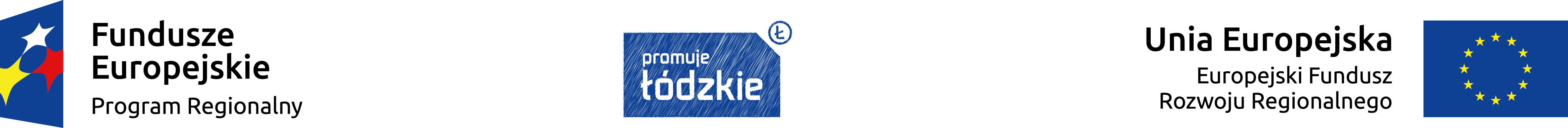 Załącznik nr IVKryteria wyboru projektów w ramach Osi Priorytetowej III Transport, Działanie III.2 Drogi, Poddziałanie III.2.1 Drogi wojewódzkiew ramach Regionalnego Programu Operacyjnego Województwa Łódzkiego na lata 2014-2020KRYTERIA FORMALNE KRYTERIA MERYTORYCZNE W przypadku projektu obejmującego swoim zakresem różne typy inwestycji, dla których przygotowano oddzielne poniższe kryteria merytoryczne, kryteria łączymy oceniając tylko raz zdublowane kryteria.KRYTERIA MERYTORYCZNE PUNKTOWEW przypadku projektu obejmującego swoim zakresem różne typy inwestycji, dla których przygotowano oddzielne poniższe kryteria merytoryczne, kryteria łączymy, oceniając tylko raz zdublowane kryteria.DZIAŁANIE III.2. DROGI – projekty z zakresu infrastruktury drogowejDZIAŁANIE III.2. DROGI - Projekty z zakresu inteligentnych systemów transportowych Lp.KryteriumKryteriumSposób oceny kryteriumTak / tak-warunkowo / nie / nie dotyczy1Złożenie wniosku o dofinansowanie we właściwej instytucji (nie dotyczy poddziałań ZIT)Złożenie wniosku o dofinansowanie we właściwej instytucji (nie dotyczy poddziałań ZIT)W ramach kryterium ocenie podlegać będzie, czy wniosek o dofinansowanie złożono we właściwej instytucji. Instytucja, do której składane są wnioski o dofinansowanie określona zostanie w Regulaminie konkursu w przypadku trybu konkursowego lub w wezwaniu do złożenia wniosku o dofinansowanie w trybie pozakonkursowym.Tak / nie / nie dotyczy(niespełnienie skutkować będzie negatywną oceną wniosku)2Złożenie wniosku o dofinansowanie w określonej formie i w określonym terminie (nie dotyczy poddziałań ZIT)Złożenie wniosku o dofinansowanie w określonej formie i w określonym terminie (nie dotyczy poddziałań ZIT)W ramach kryterium ocenie podlegać będzie, czy:- wniosek o dofinansowanie złożono w określonej formie (elektronicznej lub papierowej) i w terminie podanym w Regulaminie konkursu w przypadku trybu konkursowegoTak / nie(niespełnienie skutkować będzie negatywną oceną wniosku)2Złożenie wniosku o dofinansowanie w określonej formie i w określonym terminie (nie dotyczy poddziałań ZIT)Złożenie wniosku o dofinansowanie w określonej formie i w określonym terminie (nie dotyczy poddziałań ZIT)W ramach kryterium ocenie podlegać będzie, czy:- wniosek o dofinansowanie złożono w określonej formie (elektronicznej lub papierowej) i w terminie podanym w wezwaniu do złożenia wniosku o dofinansowanie w trybie pozakonkursowymTak / nie / nie dotyczy(niespełnienie w przypadku terminu podanego w pierwszym wezwaniu skutkować będzie skierowaniem drugiego wezwania z ostatecznym terminem złożenia wniosku; niespełnienie w przypadku drugiego ostatecznego terminu skutkować będzie negatywną oceną wniosku i wykreśleniem go z wykazu projektów zidentyfikowanych stanowiącego załącznik do Szczegółowego opisu osi priorytetowych RPO WŁ na lata 2014-2020)3Złożenie wniosku o dofinansowanie w ramach właściwego działania lub poddziałania oraz naboru Złożenie wniosku o dofinansowanie w ramach właściwego działania lub poddziałania oraz naboru W ramach kryterium ocenie podlegać będzie, czy projekt wpisuje się we właściwe działanie lub poddziałanie zgodnie ze Szczegółowym opisem osi priorytetowych RPO WŁ na lata 2014-2020 i został złożony w ramach naboru określonego w Regulaminie konkursu (dla trybu konkursowego) lub w wezwaniu do złożenia wniosku o dofinansowanie (dla trybu pozakonkursowego).Tak / nie (niespełnienie skutkować będzie negatywną oceną wniosku)4Wypełnienie wniosku o dofinansowanie w języku polskim.Wypełnienie wniosku o dofinansowanie w języku polskim.W ramach kryterium ocenie podlegać będzie, czy wniosek o dofinansowanie wypełniono w języku polskim.Tak / nie (niespełnienie skutkować będzie negatywną oceną wniosku)5Wnioskodawca (partner) jest uprawniony do ubiegania się o uzyskanie dofinansowania Wnioskodawca (partner) jest uprawniony do ubiegania się o uzyskanie dofinansowania W ramach kryterium ocenie podlegać będzie, czy wnioskodawca lub partner (jeśli dotyczy) jest uprawniony do ubiegania się o uzyskanie dofinansowania w ramach danego działania lub poddziałania Szczegółowego opisu osi priorytetowych RPO WŁ na lata 2014-2020 – czy znajduje się w katalogu typów beneficjentów uprawnionych do ubiegania się o wsparcie zawartym w punkcie 10 Szczegółowego opisu osi priorytetowych RPO WŁ na lata 2014-2020 dla danego działania lub poddziałania; czy spełnia warunki kwalifikowania się do danej kategorii beneficjentów (czy posiada odpowiedni status prawny).W przypadku realizacji projektu hybrydowego (zgodnie z art. 34 ustawy z dnia 11 lipca 2014 r. o zasadach realizacji programów w zakresie polityki spójności finansowanych w perspektywie finansowej 2014-2020) partner prywatny nie musi znajdować się w ww. katalogu beneficjentów.Tak / nie (niespełnienie skutkować będzie negatywną oceną wniosku)6Wnioskodawca (partner) nie podlega wykluczeniu z ubiegania się o dofinansowanie i nie orzeczono wobec niego zakazu dostępu do środków funduszy europejskich Wnioskodawca (partner) nie podlega wykluczeniu z ubiegania się o dofinansowanie i nie orzeczono wobec niego zakazu dostępu do środków funduszy europejskich W ramach kryterium ocenie podlegać będzie, czy wnioskodawca (partner) nie podlega wykluczeniu z ubiegania się o dofinansowanie i nie orzeczono wobec niego zakazu dostępu do środków funduszy europejskich na podstawie:a) art. 207 ust. 4 ustawy z dnia 27 sierpnia 2009 r. o finansach publicznych;b) art. 12 ust. 1 pkt 1 ustawy z dnia 15 czerwca 2012 r. o skutkach powierzania wykonywania pracy cudzoziemcom przebywającym wbrew przepisom na terytorium Rzeczypospolitej Polskiej;c) art. 9 ust. 1 pkt 2a ustawy z dnia 28 października 2002 r. o odpowiedzialności podmiotów zbiorowych za czyny zabronione pod groźbą kary. Tak / nie (niespełnienie skutkować będzie negatywną oceną wniosku)7Wnioskodawca (partner) nie podlega wykluczeniu na podstawie przepisów dotyczących udzielania pomocy publicznej (w tym pomocy de minimis) (jeśli dotyczy).Wnioskodawca (partner) nie podlega wykluczeniu na podstawie przepisów dotyczących udzielania pomocy publicznej (w tym pomocy de minimis) (jeśli dotyczy).W ramach kryterium ocenie podlegać będzie, czy wnioskodawca (partner) nie podlega wykluczeniu z ubiegania się o dofinansowanie na podstawie kryteriów określonych w odpowiednich rozporządzeniach dotyczących udzielania pomocy publicznej – ocena tego warunku dotyczy podmiotów, w przypadku których wsparcie w ramach RPO WŁ na lata 2014-2020 przekazywane jest na podstawie rozporządzeń dotyczących udzielania pomocy publicznej (w tym pomocy de minimis).Tak / nie / nie dotyczy(niespełnienie skutkować będzie negatywną oceną wniosku)8Wnioskodawca (partner) nie jest przedsiębiorstwem w trudnej sytuacji w rozumieniu unijnych przepisów dotyczących pomocy publicznej (jeśli dotyczy)Wnioskodawca (partner) nie jest przedsiębiorstwem w trudnej sytuacji w rozumieniu unijnych przepisów dotyczących pomocy publicznej (jeśli dotyczy)W ramach kryterium ocenie podlegać będzie, czy wnioskodawca (partner) nie jest przedsiębiorstwem w trudnej sytuacji w rozumieniu unijnych przepisów dotyczących pomocy publicznej – definicja przedsiębiorstwa znajdującego się w trudnej sytuacji zamieszczona jest w pkt 24 Wytycznych dotyczących pomocy państwa na ratowanie i restrukturyzację przedsiębiorstw niefinansowych znajdujących się w trudnej sytuacji (2014/C 249/01), zaś w przypadku projektów z pomocą publiczną udzielaną na podstawie rozporządzenia ministra właściwego ds. rozwoju regionalnego opartego o Rozporządzenie Komisji (UE) Nr 651/2014 z dnia 17 czerwca 2014 r. uznające niektóre rodzaje pomocy za zgodne z rynkiem wewnętrznym w zastosowaniu art. 107 i 108 Traktatu – definicja zawarta jest w art. 2 pkt. 18 Rozporządzenia Nr 651/2014.Tak / tak-warunkowo / nie / nie dotyczy(niespełnienie skutkować będzie negatywną oceną wniosku)Kryterium może zostać warunkowo uznane za spełnione w sytuacji w której dokumenty przedłożone w ramach wniosku o dofinansowanie nie pozwalają na ostateczną ocenę kryterium.9Wnioskodawca (partner) nie zalega w opłatach publicznoprawnychWnioskodawca (partner) nie zalega w opłatach publicznoprawnychW ramach kryterium ocenie podlegać będzie, czy wnioskodawca (partner) nie zalega z płatnościami składek na ubezpieczenie społeczne, ubezpieczenie zdrowotne, Fundusz Pracy, Fundusz Gwarantowanych Świadczeń Pracowniczych oraz podatków, opłat i innych należności publicznoprawnych.Tak / nie  (niespełnienie skutkować będzie negatywną oceną wniosku)10Prawidłowość wyboru partnerów w przypadku realizacji projektu partnerskiego (jeśli dotyczy).Prawidłowość wyboru partnerów w przypadku realizacji projektu partnerskiego (jeśli dotyczy).W ramach kryterium ocenie podlegać będzie, czy w przypadku realizacji projektu partnerskiego, partnerzy zostali wybrani w sposób prawidłowy zgodnie z art. 33 ust. 2-4 oraz 6 ustawy z dnia 11 lipca 2014 r. o zasadach realizacji programów w zakresie polityki spójności finansowanych w perspektywie finansowej 2014-2020.Tak / tak-warunkowo / nie / nie dotyczy(niespełnienie skutkować będzie negatywną oceną wniosku)Kryterium może zostać warunkowo uznane za spełnione w sytuacji w której dokumenty przedłożone w ramach wniosku o dofinansowanie nie pozwalają na ostateczną ocenę kryterium.11Zgodność inwestycji z typem projektu Zgodność inwestycji z typem projektu W ramach kryterium ocenie podlegać będzie zgodność inwestycji z typem projektu zapisanym:- w przypadku trybu konkursowego - w Regulaminie konkursu (typ projektu zapisany w Regulaminie musi być zgodny i wynikać ze Szczegółowego opisu osi priorytetowych RPO WŁ na lata 2014-2020),- w przypadku trybu pozakonkursowego - w Szczegółowym opisie osi priorytetowych RPO WŁ na lata 2014-2020 dla danego działania lub poddziałania (pkt 9).Tak / nie  (niespełnienie skutkować będzie negatywną oceną wniosku)12Zgodność inwestycji z celem szczegółowym i opisem danego działania lub poddziałania w Szczegółowym opisie osi priorytetowych RPO WŁ na lata 2014-2020.Zgodność inwestycji z celem szczegółowym i opisem danego działania lub poddziałania w Szczegółowym opisie osi priorytetowych RPO WŁ na lata 2014-2020.W ramach kryterium ocenie podlegać będzie, czy projekt służy osiągnięciu celu szczegółowego danego działania lub poddziałania i jest zgodny z opisem wsparcia, zawartym w pkt 6 Szczegółowego opisu osi priorytetowych RPO WŁ na lata 2014-2020.Tak / nie (niespełnienie skutkować będzie negatywną oceną wniosku)13 Miejsce realizacji projektu Miejsce realizacji projektuCzy projekt będzie realizowany w granicach administracyjnych województwa łódzkiego?Wnioskodawca jest zobligowany do realizacji projektu na terenie województwa łódzkiego. Weryfikacji podlega miejsce realizacji projektu wskazane we wniosku o dofinansowanie. W przypadku gdy przedmiotem projektu będzie przedsięwzięcie nie związane trwale z gruntem za miejsce realizacji projektu uznaje się siedzibę Beneficjenta bądź miejsce prowadzenia przez niego działalności gospodarczej (weryfikacji dokonuje się na podstawie zapisów w dokumentach rejestrowych / statutowych stanowiących załączniki obligatoryjne do wniosku).Tak / nie  (niespełnienie skutkować będzie negatywną oceną wniosku)14Realizacja projektu zakończy się do 31.12.2023 r.Realizacja projektu zakończy się do 31.12.2023 r.W ramach kryterium ocenie podlegać będzie, czy okres realizacji projektu wskazany we wniosku o dofinansowanie nie wykracza poza końcową datę okresu kwalifikowalności wydatków w ramach działania, tj. 31 grudnia 2023 r.Tak / nie  (niespełnienie skutkować będzie negatywną oceną wniosku)15Projekt nie został zakończony lub zrealizowany przed złożeniem wniosku o dofinansowanieProjekt nie został zakończony lub zrealizowany przed złożeniem wniosku o dofinansowanieW ramach kryterium ocenie podlegać będzie, czy zgodnie z art. 65 ust. 6 rozporządzenia Parlamentu Europejskiego i Rady (UE) nr 1303/2013 z dnia 17 grudnia 2013 r. ustanawiającego wspólne przepisy dotyczące Europejskiego Funduszu Rozwoju Regionalnego, Europejskiego Funduszu Społecznego, Funduszu Spójności, Europejskiego Funduszu Rolnego na rzecz Rozwoju Obszarów Wiejskich oraz Europejskiego Funduszu Morskiego i Rybackiego oraz ustanawiającego przepisy ogólne dotyczące Europejskiego Funduszu Rozwoju Regionalnego, Europejskiego Funduszu Społecznego, Funduszu Spójności i Europejskiego Funduszu Morskiego i Rybackiego oraz uchylającego rozporządzenie Rady (WE) nr 1083/2006, projekt będący przedmiotem oceny nie został fizycznie zakończony (w przypadku robót budowlanych) lub w pełni zrealizowany (w przypadku dostaw i usług) przed złożeniem wniosku o dofinansowanie niezależnie od tego, czy wszystkie dotyczące tego projektu płatności zostały przez wnioskodawcę dokonane - z zastrzeżeniem zasad określonych dla pomocy publicznej. Przez projekt ukończony lub zrealizowany należy rozumieć projekt, dla którego przed dniem złożenia wniosku o dofinansowanie nastąpił odbiór ostatnich robót, dostaw lub usług.Tak / tak-warunkowo / nie(niespełnienie skutkować będzie negatywną oceną wniosku)Kryterium może zostać warunkowo uznane za spełnione w sytuacji w której dokumenty przedłożone w ramach wniosku o dofinansowanie nie pozwalają na ostateczną ocenę kryterium.16Projekt jest zgodny z obowiązującymi przepisami krajowymi i unijnymi, m.in. dotyczącymi stosowania pomocy publicznej (w tym pomocy de minimis), ochrony środowiska, zamówień publicznych.Projekt jest zgodny z obowiązującymi przepisami krajowymi i unijnymi, m.in. dotyczącymi stosowania pomocy publicznej (w tym pomocy de minimis), ochrony środowiska, zamówień publicznych.W ramach kryterium ocenie podlegać będzie zgodność projektu z obowiązującymi przepisami krajowymi i unijnymi, w szczególności dotyczącymi stosowania pomocy publicznej, ochrony środowiska (analizowana będzie m.in. dopuszczalność realizacji projektu w kontekście jego wpływu na obszary chronione, w tym także obszary NATURA 2000), zamówień publicznych.Jeżeli realizacja projektu zgłoszonego do objęcia dofinansowaniem rozpoczęła się przed dniem złożenia wniosku o dofinansowanie, oceniane będzie, czy w okresie tym przy realizacji projektu przestrzegano przepisów prawa dotyczących danej operacji.Tak / tak-warunkowo / nie(niespełnienie skutkować będzie negatywną oceną wniosku)Kryterium może zostać warunkowo uznane za spełnione w sytuacji w której dokumenty przedłożone w ramach wniosku o dofinansowanie nie pozwalają na ostateczną ocenę kryterium.Ocenie tego kryterium nie podlega zasadność ubiegania się o pomoc publiczną w oparciu o podstawę prawną wskazaną we wniosku o dofinansowanie.17Zgodność projektu z zasadą równości szans i niedyskryminacji, w tym dostępności dla osób z niepełnosprawnościamiZgodność projektu z zasadą równości szans i niedyskryminacji, w tym dostępności dla osób z niepełnosprawnościamiW ramach kryterium oceniane będzie czy projekt jest zgodny z zasadą równości szans i niedyskryminacji, w tym dostępności dla osób z niepełnosprawnościami, wynikającą z art. 7 rozporządzenia Parlamentu Europejskiego i Rady (UE) nr 1303/2013 z dnia 17 grudnia 2013 r.We wniosku o dofinansowanie należy przedstawić uzasadnienie dla wskazanego wpływu projektu na zasadę równości szans i niedyskryminacji, w tym dostępności dla osób z różnymi rodzajami niepełnosprawności, oraz opisać sposoby zapewnienia zgodności projektu z ww. zasadą, uwzględniając zapisy Wytycznych w zakresie realizacji zasady równości szans i niedyskryminacji, w tym dostępności dla osób z niepełnosprawnościami oraz zasady równości szans kobiet i mężczyzn w ramach funduszy unijnych na lata 2014-2020.Za kwalifikowalne mogą być uznane jedynie przedsięwzięcia oddziałujące na powyższą zasadę co najmniej na poziomie neutralnym.Tak / nie (niespełnienie skutkować będzie negatywną oceną wniosku)18Zgodność projektu z zasadą równości szans kobiet i mężczyznZgodność projektu z zasadą równości szans kobiet i mężczyznW ramach kryterium oceniana będzie zgodność projektu z zasadą równości szans kobiet i mężczyzn, wynikającą z art. 7 rozporządzenia Parlamentu Europejskiego i Rady (UE) nr 1303/2013 z dnia 17 grudnia 2013 r.We wniosku o dofinansowanie należy przedstawić uzasadnienie dla wskazanego wpływu projektu na zasadę równości szans kobiet i mężczyzn oraz opisać sposoby zapewnienia zgodności projektu z ww. zasadą, uwzględniając zapisy Wytycznych w zakresie realizacji zasady równości szans i niedyskryminacji, w tym dostępności dla osób z niepełnosprawnościami oraz zasady równości szans kobiet i mężczyzn w ramach funduszy unijnych na lata 2014-2020.Za kwalifikowalne mogą być uznane jedynie przedsięwzięcia oddziałujące na powyższą zasadę co najmniej na poziomie neutralnym.Tak / nie (niespełnienie skutkować będzie negatywną oceną wniosku)19Zgodność projektu z zasadą zrównoważonego rozwojuZgodność projektu z zasadą zrównoważonego rozwojuW ramach kryterium oceniane będzie czy działania przewidziane do realizacji w projekcie są zgodne z zasadą zrównoważonego rozwoju z wynikającą art. 8 rozporządzenia Parlamentu Europejskiego i Rady (UE) nr 1303/2013 z dnia 17 grudnia 2013 r.We wniosku o dofinansowanie należy przedstawić uzasadnienie dla wskazanego wpływu projektu na zasadę zrównoważonego rozwoju oraz opisać sposoby zapewnienia zgodności projektu z ww. zasadą .Za kwalifikowalne mogą być uznane jedynie przedsięwzięcia oddziałujące na powyższą zasadę co najmniej na poziomie neutralnym.Tak / nie (niespełnienie skutkować będzie negatywną oceną wniosku)20Projekt jest zgodny z planami, dokumentami strategicznymi Projekt jest zgodny z planami, dokumentami strategicznymi W ramach kryterium ocenie podlegać będzie, czy projekt jest zgodny z planami, dokumentami strategicznymi określonymi w RPO WŁ na lata 2014-2020 i w Szczegółowym opisie osi priorytetowych RPO WŁ na lata 2014-2020 dla danego działania/poddziałania oraz w Regulaminie konkursu w przypadku trybu konkursowego lub wezwaniu do złożenia wniosku o dofinansowanie w przypadku trybu pozakonkursowego.W przypadku działania III.1 planowane inwestycje muszą wynikać z przygotowanych przez jednostki samorządu terytorialnego planów, zawierających odniesienia do kwestii przechodzenia na bardziej ekologiczne i zrównoważone systemy transportowe w miastach. Funkcję takich dokumentów mogą pełnić m.in. plany dotyczące gospodarki niskoemisyjnej lub Strategie ZIT lub plany mobilności miejskiej.Tak / nie / nie dotyczy(niespełnienie skutkować będzie negatywną oceną wniosku)21Projekt znajduje się w wykazie projektów zidentyfikowanych (w przypadku trybu pozakonkursowego) Projekt znajduje się w wykazie projektów zidentyfikowanych (w przypadku trybu pozakonkursowego) W ramach kryterium ocenie podlegać będzie, czy projekt, wobec którego ma być zastosowany pozakonkursowy tryb wyboru znajduje się w wykazie projektów zidentyfikowanych, stanowiącym załącznik nr 4 do Szczegółowego opisu osi priorytetowych RPO WŁ na lata 2014-2020.Tak / nie / nie dotyczy(niespełnienie skutkować będzie negatywną oceną wniosku)22Projekt lub jego część nie obejmuje przedsięwzięć będących częścią operacji, które zostały objęte lub powinny były zostać objęte procedurą odzyskiwania w następstwie przeniesienia działalności produkcyjnej poza obszar objęty programem.Projekt lub jego część nie obejmuje przedsięwzięć będących częścią operacji, które zostały objęte lub powinny były zostać objęte procedurą odzyskiwania w następstwie przeniesienia działalności produkcyjnej poza obszar objęty programem.W ramach kryterium ocenie podlegać będzie, czy projekt lub jego część nie obejmuje przedsięwzięć będących częścią operacji, które zostały objęte lub powinny były zostać objęte procedurą odzyskiwania w następstwie przeniesienia działalności produkcyjnej poza obszar objęty programem - zgodnie z art. 71 rozporządzenia Parlamentu Europejskiego i Rady (UE) nr 1303/2013 z dnia 17 grudnia 2013 r. ustanawiającego wspólne przepisy dotyczące Europejskiego Funduszu Rozwoju Regionalnego, Europejskiego Funduszu Społecznego, Funduszu Spójności, Europejskiego Funduszu Rolnego na rzecz Rozwoju Obszarów Wiejskich oraz Europejskiego Funduszu Morskiego i Rybackiego oraz ustanawiającego przepisy ogólne dotyczące Europejskiego Funduszu Rozwoju Regionalnego, Europejskiego Funduszu Społecznego, Funduszu Spójności i Europejskiego Funduszu Morskiego i Rybackiego oraz uchylającego rozporządzenie Rady (WE) nr 1083/2006.Tak / nie (niespełnienie skutkować będzie negatywną oceną wniosku)2323Wniosek o dofinansowanie złożono w wymaganej liczbie egzemplarzy.W ramach kryterium ocenie podlegać będzie, czy wniosek o dofinansowanie został złożony we właściwej liczbie egzemplarzy określonej:- w przypadku trybu konkursowego - w Regulaminie konkursu,- w przypadku trybu pozakonkursowego - w wezwaniu do złożenia wniosku o dofinansowanie.Tak / nie(niespełnienie skutkować będzie negatywną oceną wniosku)Możliwość uzupełnienia formularza wniosku i załączników.2424Wniosek o dofinansowanie zawiera wszystkie strony.W ramach kryterium ocenie podlegać będzie, czy wniosek o dofinansowanie złożony w formie papierowej zawiera wszystkie strony.Tak / nie(niespełnienie skutkować będzie negatywną oceną wniosku)Możliwość uzupełnienia formularza wniosku i załączników.2525Wniosek o dofinansowanie zawiera poprawne wyliczenia arytmetyczne.W ramach kryterium ocenie podlegać będzie, czy wniosek o dofinansowanie określający wydatki projektu i źródła finansowania zawiera prawidłowe wyliczenia arytmetyczne.Tak / nie (niespełnienie skutkować będzie negatywną oceną wniosku)Możliwość poprawienia formularza wniosku i załączników.2626Wersje papierowe i elektroniczna wniosku o dofinansowanie są tożsame.Kryterium zostanie ocenione pod kątem zgodności wersji papierowej i elektronicznej wniosku o dofinansowanie w zależności od przyjętego sposobu składania, określonego:-	w przypadku trybu konkursowego - w Regulaminie konkursu, -	w przypadku trybu pozakonkursowego - w wezwaniu do złożenia wniosku o dofinansowanie. Tak / nie (niespełnienie skutkować będzie negatywną oceną wniosku)Możliwość poprawienia formularza wniosku i załączników.2727Wniosek o dofinansowanie jest podpisany przez osobę upoważnioną.W ramach kryterium ocenie podlegać będzie, czy wniosek o dofinansowanie został podpisany przez osobę upoważnioną do reprezentowania wnioskodawcy.Tak / nie(niespełnienie skutkować będzie negatywną oceną wniosku)Możliwość poprawienia/uzupełnienia formularza wniosku i załączników.2828Wniosek o dofinansowanie zawiera wszystkie wymagane załączniki.W ramach oceny kryterium analizie poddana zostanie kompletność dokumentów załączonych do wniosku o dofinansowanie. Zakres wymaganych załączników zostanie określony:- w przypadku trybu konkursowego - w Regulaminie konkursu,- w przypadku trybu pozakonkursowego - w wezwaniu do złożenia wniosku o dofinansowanie. Tak / nie(niespełnienie skutkować będzie negatywną oceną wniosku)Możliwość uzupełnienia formularza wniosku i załączników.2929Formularz wniosku o dofinansowanie i załączniki zostały przygotowane zgodnie z obowiązującymi dla nich wzorami, instrukcjami i wytycznymi. W ramach kryterium ocenie podlegać będzie, czy formularz wniosku o dofinansowanie i załączniki zostały sporządzone zgodnie z obowiązującymi dla nich wzorami, instrukcjami i wytycznymi, wskazanymi:- w przypadku trybu konkursowego - w Regulaminie konkursu,- w przypadku trybu pozakonkursowego - w wezwaniu do złożenia wniosku o dofinansowanie.W przypadku realizacji projektu partnerskiego - porozumienie lub umowa o partnerstwie zawierają elementy wymagane ustawą z dnia 11 lipca 2014 r. o zasadach realizacji programów w zakresie polityki spójności finansowanych w perspektywie finansowej 2014-2020.Tak / nie(niespełnienie skutkować będzie negatywną oceną wniosku)Możliwość poprawienia formularza wniosku i załączników.3030Zachowana jest spójność informacji między poszczególnymi elementami wniosku o dofinansowanie.W ramach kryterium ocenie podlegać będzie, czy informacje niezbędne do dokonania oceny projektu i sposobu jego realizacji zawarte we wniosku o dofinansowanie są jednoznaczne i spójne.Tak / nie (niespełnienie skutkować będzie negatywną oceną wniosku)Możliwość poprawienia formularza wniosku i załączników.3131Kwalifikowalność wydatkówW ramach kryterium ocenie podlegać będzie, czy planowane przez wnioskodawcę w ramach projektu wydatki są zgodne z Wytycznymi programowymi w zakresie kwalifikowania wydatków w ramach Regionalnego Programu Operacyjnego Województwa Łódzkiego na lata 2014-2020 (EFRR) oraz z przepisami o pomocy publicznej (w tym pomocy de minimis).Tak / nie (niespełnienie skutkować będzie negatywną oceną wniosku)Możliwość poprawienia formularza wniosku i załączników.3232Poprawność wydatków w zakresie finansowania krzyżowego (jeśli dotyczy)W ramach kryterium ocenie podlegać będzie zgodność wartości wydatków w zakresie finansowania krzyżowego (cross - financing), z maksymalnym dopuszczalnym poziomem określonym w punkcie 19 Szczegółowego opisu osi priorytetowych RPO WŁ na lata 2014-2020 dla danego działania lub poddziałania.Tak / nie / nie dotyczy(niespełnienie skutkować będzie negatywną oceną wniosku)Możliwość poprawienia formularza wniosku i załączników.3333Zapewnienie przez wnioskodawcę wkładu własnegoW ramach kryterium ocenie podlegać będzie spełnienie warunku zapewnienia przez wnioskodawcę wkładu własnego na minimalnym poziomie określonym w Szczegółowym opisie osi priorytetowych RPO WŁ na lata 2014-2020 lub w przepisach w zakresie pomocy publicznej.Tak / nie(niespełnienie skutkować będzie negatywną oceną wniosku)Możliwość poprawienia/uzupełnienia formularza wniosku i załączników.3434Zapewnienie minimalnej / maksymalnej wartości projektu lub wartości kosztów kwalifikowalnych (jeśli dotyczy)W ramach kryterium ocenie podlegać będzie spełnienie warunku minimalnej/maksymalnej wartości projektu lub wartości kosztów kwalifikowalnych projektu określonej w Regulaminie konkursu w przypadku trybu konkursowego lub w Szczegółowym opisie osi priorytetowych RPO WŁ na lata 2014-2020 w przypadku trybu pozakonkursowego.Tak / nie / nie dotyczy(niespełnienie skutkować będzie negatywną oceną wniosku)Możliwość poprawienia formularza wniosku i załączników.3535Prawidłowość obliczenia dofinansowania projektu W ramach kryterium ocenie podlegać będzie prawidłowość obliczenia wartości kwotowej i wysokości procentowej wnioskowanego dofinansowania z uwzględnieniem m.in. przepisów dot. pomocy publicznej, przepisów dot. projektów generujących dochód.Tak / nie (niespełnienie skutkować będzie negatywną oceną wniosku)Możliwość poprawienia formularza wniosku i załączników.3636Zakaz podwójnego finansowaniaW ramach kryterium ocenie podlegać będzie, czy w projekcie nie występuje podwójne finansowanie wydatków w rozumieniu Wytycznych programowych w zakresie kwalifikowania wydatków w ramach Regionalnego Programu Operacyjnego Województwa Łódzkiego na lata 2014-2020 (EFRR).Tak / nie(niespełnienie skutkować będzie negatywną oceną wniosku)Możliwość poprawienia formularza wniosku i załączników.3737Poprawność określenia minimalnej / maksymalnej wartości dofinansowania (jeśli dotyczy)W ramach kryterium ocenie podlegać będzie zgodność minimalnej/maksymalnej wartości dofinansowania określonej w Regulaminie konkursu lub określonej dla danego projektu zidentyfikowanego w trybie pozakonkursowym.Tak / nie / nie dotyczy(niespełnienie skutkować będzie negatywną oceną wniosku)Możliwość poprawienia formularza wniosku i załączników.3838Prawidłowość opracowanego montażu finansowego.W ramach kryterium ocenie podlegać będzie, czy montaż finansowy projektu został przygotowany prawidłowo. Tak / nie (niespełnienie skutkować będzie negatywną oceną wniosku)Możliwość poprawienia formularza wniosku i załączników.3939Zgodność projektu z wymogami określonymi w regulaminie konkursuProjekt jest zgodny z określonymi w regulaminie konkursu wymogami dotyczącymi przygotowania projektów.W przypadku trybu pozakonkursowego dokumentem wskazującym wymogi jest wezwanie do złożenia wniosku o dofinansowanie.Tak / nie(niespełnienie skutkować będzie negatywną oceną wniosku)Możliwość poprawienia/uzupełnienia formularza wniosku i załączników.Lp.KryteriumSposób oceny kryteriumTak / nie 1Wykonalność techniczna / technologiczna projektuW ramach kryterium ocenie podlegać będą następujące elementy:- czy opis cech proponowanych technologii, elementów inwestycji, parametrów technicznych inwestycji jest poprawny; czy opisane niezbędne rodzaje czynności, materiałów i usług wystarczą do osiągnięcia produktów projektu; dokonywana jest również ocena wybranej technologii, przyjętych rozwiązań w zakresie konstrukcji i urządzeń powstałych i zakupionych w ramach projektu z uwzględnieniem trwałości produktów otrzymanych w wyniku jego realizacji oraz ich funkcjonowania, co najmniej w okresie referencyjnym; czy proponowane rozwiązania biorą pod uwagę szybkie starzenie się ekonomiczne urządzeń i oprogramowania i zapewniają funkcjonowanie majątku przynajmniej w okresach referencyjnych;- wykonalność projektu według planowanego harmonogramu, zakresu rzeczowego, złożoności procedur przetargowych, innych okoliczności warunkujących terminową realizację projektu;- czy przyjęte rozwiązania techniczne/technologiczne są co najmniej zgodne z obowiązującymi standardami w danym zakresie, czy są zgodne z wymogami prawa, między innymi z zasadą równości szans kobiet i mężczyzn oraz z zasadą równości szans i niedyskryminacji, w tym dostępności dla osób z niepełnosprawnościami (m.in. poprzez zastosowanie koncepcji uniwersalnego projektowania lub mechanizmu racjonalnych usprawnień, zgodnie z Wytycznymi w zakresie realizacji zasady równości szans i niedyskryminacji, w tym dostępności dla osób z niepełnosprawnościami oraz zasady równości szans kobiet i mężczyzn w ramach funduszy unijnych na lata 2014-2020).Tak / nie (niespełnienie skutkować będzie negatywną oceną wniosku)2Wykonalność finansowa / ekonomiczna projektuW ramach kryterium ocenie podlegać będzie, czy:- analizy finansowa i ekonomiczna / kosztów i korzyści projektu zostały przeprowadzone poprawnie; weryfikacji podlegać będą: przyjęte założenia (czy podane źródła szacunku nakładów i przychodów są poprawne, czy założenia i uwarunkowania ekonomiczne są racjonalne i umożliwiają osiągnięcie jak najwyższego stopnia wykorzystania inwestycji przez odbiorców) oraz prawidłowość metodologiczna i rachunkowa (poprawność dokonanych wyliczeń, poprawność kalkulacji przychodów, poprawność prognozy kosztów);- koszty kwalifikowalne w projekcie są uzasadnione i zaplanowane w odpowiedniej wysokości; badaniu podlega niezbędność wydatków do realizacji projektu i osiągania jego celów;- poprawność ustalenia poziomu dofinansowania z uwzględnieniem przepisów w zakresie pomocy publicznej oraz przepisów dotyczących projektów generujących dochód; sprawdzana jest poprawność określenia poziomu wsparcia wynikająca z rozporządzeń ministra właściwego do spraw rozwoju regionalnego w sprawie udzielania pomocy na inwestycje określonego rodzaju w ramach regionalnych programów operacyjnych, a także obowiązujących wytycznych wydanych przez ministra właściwego do spraw rozwoju regionalnego regulujących zasady dofinansowania z programów operacyjnych określonych kategorii wnioskodawców (m.in. Wytycznych w zakresie reguł dofinansowania z programów operacyjnych podmiotów realizujących obowiązek świadczenia usług w ogólnym interesie gospodarczym w ramach zadań własnych samorządu gminy w gospodarce odpadami oraz wytycznych w zakresie zasad dofinansowania z programów operacyjnych podmiotów realizujących obowiązek świadczenia usług publicznych w transporcie zbiorowym) oraz poprawność dokonanych wyliczeń, w szczególności wyliczeń mających wpływ na wysokość wydatków kwalifikowanych, w tym wielkość luki finansowej (jeśli dotyczy);- wnioskodawca nie jest przedsiębiorstwem w trudnej sytuacji w rozumieniu unijnych przepisów dotyczących pomocy publicznej - definicja przedsiębiorstwa znajdującego się w trudnej sytuacji zamieszczona jest w pkt 24 Wytycznych dotyczących pomocy państwa na ratowanie i restrukturyzację przedsiębiorstw niefinansowych znajdujących się w trudnej sytuacji (2014/C 249/01), zaś w przypadku projektów z pomocą publiczną udzielaną na podstawie rozporządzenia ministra właściwego ds. rozwoju regionalnego opartego o Rozporządzenie Komisji (UE) Nr 651/2014 z dnia 17 czerwca 2014 r. uznające niektóre rodzaje pomocy za zgodne z rynkiem wewnętrznym w zastosowaniu art. 107 i 108 Traktatu – definicja zawarta jest w art. 2 pkt. 18 Rozporządzenia Nr 651/2014.Tak / nie (niespełnienie skutkować będzie negatywną oceną wniosku)3Wykonalność instytucjonalna W ramach kryterium oceniana będzie zdolność instytucjonalna do realizacji projektu, w tym posiadanie kadry i zaplecza technicznego gwarantującego wykonalność projektu pod względem technicznym i finansowym (czy wnioskodawca jest przygotowany do realizacji projektu i czy przygotowano odpowiedni sposób wdrażania projektu).Tak / nie (niespełnienie skutkować będzie negatywną oceną wniosku)4Realność wskaźników W ramach kryterium oceniane będzie czy:- określone przez wnioskodawcę wskaźniki osiągnięcia celów projektu w pełni opisują charakter projektu i mogą zostać osiągnięte przy danych nakładach i założonym sposobie realizacji projektu;- wskaźniki są adekwatne do zakresu rzeczowego projektu i celów, jakie projekt ma osiągnąć.Tak / nie (niespełnienie skutkować będzie negatywną oceną wniosku)5Trwałość projektuW ramach kryterium oceniana będzie trwałość finansowa i instytucjonalna projektu, w ramach której analizie poddane będzie, czy deklarowane zasoby finansowe wnioskodawcy, jak również przyjęta forma organizacyjna są wystarczające do zapewnienia prawidłowego funkcjonowania projektu po zakończeniu jego realizacji.Ocenie podlegać będzie także to, czy wnioskodawca wykorzystuje produkty projektu zgodnie z przeznaczeniem, a projekt w pełni spełnia założone w nim cele. Sprawdzeniu podlegała będzie możliwość zapewnienia przez wnioskodawcę trwałości operacji, zgodnie z art. 71 rozporządzenia Parlamentu Europejskiego i Rady (UE) nr 1303/2013 z dnia 17 grudnia 2013 r. ustanawiającego wspólne przepisy dotyczące Europejskiego Funduszu Rozwoju Regionalnego, Europejskiego Funduszu Społecznego, Funduszu Spójności, Europejskiego Funduszu Rolnego na rzecz Rozwoju Obszarów Wiejskich oraz Europejskiego Funduszu Morskiego i Rybackiego oraz ustanawiającego przepisy ogólne dotyczące Europejskiego Funduszu Rozwoju Regionalnego, Europejskiego Funduszu Społecznego, Funduszu Spójności i Europejskiego Funduszu Morskiego i Rybackiego oraz uchylającego rozporządzenie Rady (WE) nr 1083/2006.Tak / nie (niespełnienie skutkować będzie negatywną oceną wniosku)6Projekt przyczynia się do poprawy bezpieczeństwa ruchu drogowegoNależy uwzględnić informacje dotyczące bezpieczeństwa drogowego. Projekty nie wpływające na poprawę bezpieczeństwa ruchu drogowego nie otrzymają wsparcia w ramach RPO WŁ na lata 2014 – 2020.Tak / nie(niespełnienie skutkować będzie negatywną oceną wniosku)7Bezpośrednie połączenie dróg lokalnych Inwestycje dotyczące dróg lokalnych (gminnych lub powiatowych) mogą uzyskać wsparcie pod warunkiem, że zapewniają konieczne bezpośrednie połączenia z siecią TEN-T, portami lotniczymi, terminalami towarowymi, centrami lub platformami logistycznymi.Tak / nie(niespełnienie skutkować będzie negatywną oceną wniosku)8Projekt zachowuje zgodność z Regionalnym Planem Transportowym Województwa ŁódzkiegoW ramach kryterium ocenie podlegać będzie, czy projekt jest zgodny z Regionalnym Planem Transportowym Województwa Łódzkiego, przygotowanym na potrzeby spełnienia warunkowości ex ante dla Celu Tematycznego 7, stanowiącym ramy odniesienia dla realizacji projektów transportowych.Tak / nie(niespełnienie skutkować będzie negatywną oceną wniosku)Lp.KryteriumPunktacjaWagiMaxSposób oceny kryterium1Stopień gotowości organizacyjno - instytucjonalnej wnioskodawcy0-4 14W ramach kryterium oceniane będzie:- doświadczenie wnioskodawcy w zarządzaniu projektami / doświadczenie w realizacji projektów współfinansowanych ze środków UE,Ocenie podlega m.in. liczba i wielkość zrealizowanych oraz realizowanych projektów, kwestie terminowej realizacji i rozliczenia inwestycji.PUNKTACJA:Punktacja przyznawana będzie każdorazowo przez KOP lub podmiot dokonujący oceny projektów w trybie pozakonkursowym.2Stopień komplementarności z innymi przedsięwzięciami 0-4 28W ramach kryterium oceniana będzie komplementarność projektów rozumiana jako ich dopełnianie się prowadzące do realizacji określonego celu. Weryfikacji podlegać będzie powiązanie projektu z innymi przedsięwzięciami, zarówno tymi zrealizowanymi, jak też z tymi, które są w trakcie realizacji, lub które dopiero zostały zaakceptowane do realizacji (bez względu na źródło finansowania czy też podmiot realizujący), w szczególności w następującym zakresie:- czy przy realizacji projektu będą wykorzystywane efekty realizacji innego projektu, czy nastąpi wzmocnienie trwałości efektów jednego przedsięwzięcia realizacją innego,- czy projekty są adresowane do tej samej grupy docelowej, tego samego terytorium, czy rozwiązują ten sam problem;- czy realizacja jednego projektu jest uzależniona od przeprowadzenia innego przedsięwzięcia;- czy projekt jest elementem szerszej strategii realizowanej przez szereg projektów komplementarnych;- czy projekt stanowi ostatni etap szerszego przedsięwzięcia lub kontynuację wcześniej realizowanych przedsięwzięć.W obszarze transportu, komplementarność może dotyczyć zarówno projektów z tej samej gałęzi transportu, jak i innych gałęzi.PUNKTACJA:Punktacja przyznawana będzie każdorazowo przez KOP lub podmiot dokonujący oceny projektów w trybie pozakonkursowym.3Sprzyjanie wypełnieniu wymogów zasady „n+3” 0/3 26W ramach kryterium ocenie podlegać będzie przewidywany okres realizacji projektu i wydatkowania związanych z tym środków. Pozytywnie oceniane będą projekty, w których wnioskodawca przewidział zakończenie projektu i wydatkowanie środków w ciągu 3 lat od ich zakontraktowania (podpisania umowy o dofinansowanie).PUNKTACJA:0 pkt - projekt nie sprzyja wypełnianiu wymogów zasady „n+3”3 pkt - projekt sprzyja wypełnianiu wymogów zasady „n+3”4Stopień przygotowania projektu do realizacji0-428Kryterium będzie służyło ocenie stopnia przygotowania projektu do wdrożenia – w zależności od osi priorytetowej, działania lub poddziałania, typu projektu badane będzie udokumentowane prawo do dysponowania gruntami lub obiektami na cele inwestycji, posiadanie wymaganej dokumentacji technicznej i projektowej, wymaganych prawem decyzji, uzgodnień i pozwoleń administracyjnych w szczególności:- zgodność inwestycji z miejscowym planem zagospodarowania przestrzennego / decyzje o warunkach zabudowy i zagospodarowania terenu / ustalenie lokalizacji inwestycji celu publicznego;- posiadanie pozwolenia na budowę;- posiadanie dokumentacji przetargowej lub specyfikacji istotnych warunków zamówienia;- posiadanie innych wymaganych prawem dokumentów związanych z realizacją przedsięwzięcia danego typu;- posiadanie dokumentacji technicznej lub programu funkcjonalno-użytkowego;PUNKTACJA:Punktacja przyznawana będzie każdorazowo przez KOP lub podmiot dokonujący oceny projektów w trybie pozakonkursowym.5Realizacja projektu w partnerstwie0/122W ramach kryterium ocenie podlegać będzie, czy projekt realizowany jest w partnerstwie z innymi podmiotami. Realizacja projektu w partnerstwie oznacza wspólne wdrażanie przedsięwzięcia objętego jednym wnioskiem o dofinansowanie przez wnioskodawcę oraz przynajmniej jednego partnera, którego udział jest uzasadniony i istotny z punktu widzenia osiągnięcia celów projektu, a charakter współpracy jest powiązany z zakresem przedmiotowym inwestycji i uregulowany w sposób wynikający z przepisów prawa.Nie jest projektem realizowanym w partnerstwie przedsięwzięcie, w którym zadania wnioskodawcy (beneficjenta) ma pełnić jego jednostka organizacyjna, mająca status realizatora projektu.Podstawą oceny spełniania kryterium jest art. 33 i 34 ustawy z dnia 11 lipca 2014 r. o zasadach realizacji programów w zakresie polityki spójności finansowanych w perspektywie finansowej 2014-2020, a także odrębne przepisy prawa przewidujące inny sposób określania podmiotów wspólnie realizujących projekt.PUNKTACJA:0 pkt – projekt nie jest realizowany w partnerstwie1 pkt – projekt jest realizowany w partnerstwie6Wkład własny wnioskodawcy w finansowanie projektu0-3 13W ramach kryterium oceniana będzie wielkość zaangażowanych środków własnych wnioskodawcy w ramach wymaganego wkładu własnego w realizację projektu. Premiowane będą projekty, w których wnioskodawcy deklarują wkład własny na poziomie wyższym niż minimalny określony w Regulaminie konkursu lub w przepisach z zakresu pomocy publicznej w przypadku trybu konkursowego albo w Szczegółowym opisie osi priorytetowych RPO WŁ na lata 2014-2020 lub w przepisach z zakresu pomocy publicznej w przypadku trybu pozakonkursowego.PUNKTACJA:0 pkt - wnioskodawca deklaruje wkład własny na minimalnym wymaganym poziomie1 pkt - deklarowany wkład własny jest wyższy od minimalnego o max 5 p.p. (włącznie)2 pkt - deklarowany wkład własny jest wyższy od minimalnego o wartość w przedziale 5-10 p.p. (włącznie)3 pkt - deklarowany wkład własny jest wyższy od minimalnego o więcej niż 10 p.p.RAZEMRAZEMRAZEMRAZEM31Lp.KryteriumPunktacjaWagiMaxSposób oceny kryterium1Długość drogi objętej przedmiotowym projektem (budowanej, przebudowywanej lub modernizowanej)1-313W ramach kryterium ocenie podlegać będzie długość drogi będącej przedmiotem projektu. Priorytetowo oceniane będą projekty obejmujące najdłuższe odcinki drogi objęte pracami inwestycyjnymi.PUNKTACJA:dla dróg wojewódzkich:1 pkt - długość drogi poniżej 3 km2 pkt - długość drogi od 3 km do 10 km3 pkt - długość drogi powyżej 10 kmdla dróg lokalnych:1 pkt - długość drogi poniżej 2 km2 pkt - długość drogi od 2 km do 5 km3 pkt - długość drogi powyżej 5 km2Średnie dobowe natężenie ruchu (SDR)1-428Ocenie podlegać będzie średnie dobowe natężenie ruchu pojazdów dla danego odcinka (liczba pojazdów) w roku rozpoczęcia inwestycji:wg wartości średniego dobowego natężenia ruchu (SDR) (pojazd/dobę)PUNKTACJA:1 pkt - SDR poniżej 10002 pkt - SDR w przedziale od 1000 do 24993 pkt - SDR w przedziale od 2500 do 45004 pkt - SDR powyżej 45003Stopień wpływu projektu na bezpieczeństwo użytkowników1-339Ocenie podlegać będzie stopień wpływu projektu na poprawę bezpieczeństwa użytkowników infrastruktury drogowej.PUNKTACJA:1 pkt - projekt zakłada zastosowanie jednego rozwiązania zwiększającego bezpieczeństwo użytkowników2 pkt - projekt zakłada zastosowanie dwóch rozwiązań zwiększających bezpieczeństwo użytkowników3 pkt - projekt zakłada zastosowanie więcej niż dwóch rozwiązań zwiększających bezpieczeństwo użytkowników.4Wpływ projektu na poprawę integracji systemów komunikacyjnych0-236W ramach kryterium ocenie podlegać będzie wpływ projektu na poprawę integracji systemów komunikacyjnych, takich jak kolej, lotnisko.PUNKTACJA:0 pkt - projekt nie zakłada integracji systemów komunikacyjnych1 pkt - projekt poprawi dostępność do 1 systemu komunikacyjnego2 pkt - projekt poprawi dostępność do 2 systemów komunikacyjnych5Poprawa dostępności do centrów rozwoju lub istniejących terenów inwestycyjnych0-326Ocenie podlegać będzie wpływ inwestycji na stworzenie spójnej i wysokiej jakości sieci dróg w regionie, łączących ośrodki regionalne, lokalne i ponadlokalne oraz stopień w jakim przyczyni się do rozwoju społeczno-gospodarczego regionu, wzrostu jego atrakcyjności inwestycyjnej lub turystycznej.Ocenie podlegać będzie wpływ inwestycji na poprawę dostępu do:- centrów rozwoju,- istniejących terenów inwestycyjnych.Centra rozwoju – należy przez to rozumieć miejscowości skupiające usługi i działalność gospodarczą w skali umożliwiającej społeczny i ekonomiczny rozwój sąsiadujących z nimi obszarów.PUNKTACJA:Punktacja przyznawana będzie każdorazowo przez KOP lub podmiot dokonujący oceny projektów w trybie pozakonkursowym.6Wpływ projektu na ograniczenie zatłoczenia na drogach i likwidację „wąskich gardeł” w sieci transportowej regionu.0-326W ramach kryterium ocenie podlegać będzie wpływ projektu na ograniczenie zatłoczenia na drogach i likwidację „wąskich gardeł” w sieci transportowej regionu. Premiowanie będą projekty dotyczące inwestycji w miejscach o niedostatecznej przepustowości, mające znaczący wpływ na zniwelowanie długotrwałych zatorów.PUNKTACJAPunktacja przyznawana będzie każdorazowo przez KOP lub podmiot dokonujący oceny projektów w trybie pozakonkursowym.7Projekt ujęty w Kontrakcie Terytorialnym dla Województwa Łódzkiego lub Regionalnym Planie Transportowym Województwa Łódzkiego0/236W ramach kryterium premiowane będą projekty ujęte w Kontrakcie Terytorialnym dla Województwa Łódzkiego lub Regionalnym Planie Transportowym Województwa Łódzkiego mające istotne znaczenie dla rozwoju kraju i Województwa Łódzkiego.PUNKTACJA:0 pkt - projekt nie ujęty w Kontrakcie Terytorialnym dla Województwa Łódzkiego lub Regionalnym Planie Transportowym Województwa Łódzkiego2 pkt - projekt ujęty w Kontrakcie Terytorialnym dla Województwa Łódzkiego lub Regionalnym Planie Transportowym Województwa Łódzkiego8Projekt realizuje wskaźnik z ram wykonania inny niż finansowy0/339W ramach kryterium ocenie podlegać będzie czy projekt realizuje wskaźnik z ram wykonania inny niż wskaźnik finansowy.PUNKTACJA:0 pkt - projekt nie realizuje wskaźnika/wskaźników z ram wykonania3 pkt - projekt realizuje wskaźnik/wskaźniki z ram wykonania9Stopień innowacyjności zastosowanych rozwiązań (m.in. wykorzystanie Inteligentnych Systemów Transportowych)0/122Ocenie podlegać będzie wykorzystanie innowacyjnych rozwiązań w projekcie. Poprzez innowacyjność rozwiązań należy rozumieć m.in.:- innowacyjne techniki zastosowane podczas budowy,- materiały użyte przy budowie,- wykorzystanie Inteligentnych Systemów Transportowych.PUNKTACJA:0 pkt - wnioskodawca nie przewiduje zastosowania innowacyjnych rozwiązań w projekcie1 pkt - wnioskodawca przewiduje zastosowanie innowacyjnych rozwiązań w projekcie10Stopień skoordynowania projektu z aktualnymi i przyszłymi działaniami inwestycyjnymi gestorów sieci infrastrukturalnych znajdujących się w pasie drogowym0/224Ocenie podlegać będzie stopień powiązania projektu z aktualnie prowadzonymi oraz planowanymi działaniami inwestycyjnymi zarządców sieci infrastrukturalnych znajdujących się w pasie drogowym.PUNKTACJA:0 pkt - projekt nie przewiduje koordynacji z aktualnymi i przyszłymi działaniami inwestycyjnymi gestorów sieci infrastrukturalnych znajdujących się w pasie drogowym2 pkt - realizacja projektu będzie skoordynowana z innymi działaniami dotyczącymi sieci infrastrukturalnych znajdujących się w pasie (za skoordynowane uważa się także projekty, w których nie ma wymogu uzgadniania realizacji określonych działań drogowych z gestorami sieci infrastrukturalnych znajdujących się w pasie drogowym bądź ze względu na brak jakiejkolwiek infrastruktury w drodze bądź z uwagi na wcześniejsze przeprowadzenie prac dotyczących infrastruktury)11Efektywność kosztowa projektu1-428Efektywność kosztowa obliczona jako iloraz wnioskowanej kwoty dofinansowania i:- długości drogi objętej pracami inwestycyjnymi- średniego dobowego natężenia ruchu (w przypadku inwestycji punktowych)Ocena efektywności kosztowej pozwoli na rankingowanie inwestycji.Punktacja w ramach kryterium będzie przyznawana wg następujących zasad: nr rankingowy każdego projektu na liście ułożonej według wielkości efektywności kosztowej dzielimy przez liczbę projektów. W przypadku, gdy wynik zawiera się w przedziale:− 0 – 0,25 włącznie - projekt otrzymuje 4 punkty− powyżej 0,25 – 0,5 włącznie - projekt otrzymuje 3 punkty− powyżej 0,5 – 0,75 włącznie - projekt otrzymuje 2 punkty− powyżej 0,75 – 1 - projekt otrzymuje 1 punktUwaga: Ranking efektywności kosztowej dla inwestycji punktowych nie łączy się z rankingiem dla efektywności kosztowej z zakresu inwestycji punktowych.Efektywność kosztowa liczona dla projektów składanych w ramach konkursu otwartego albo w trybie pozakonkursowym:Efektywność kosztowa obliczona zostanie jako iloraz wnioskowanej kwoty dofinansowania i długości drogi objętej pracami inwestycyjnymiPUNKTACJA:1 pkt - projekt o efektywności powyżej 6 mln PLN / km2 pkt - projekt o efektywności w przedziale powyżej 4 do 6 mln PLN / km3 pkt - projekt o efektywności w przedziale od 2 do 4 mln PLN / km4 pkt - projekt o efektywności poniżej 2 mln PLN / km12Wypełnienie braków w sieci dróg regionu0/144Kryterium oceniać będzie wpływ projektu na uzupełnienie braków lub wypełnienie luk w sieci drogowej regionu.PUNKTACJA:0 pkt - projekt nie wpływa na wypełnienie braków w sieci drogowej regionu1 pkt - projekt ma wpływ na wypełnienie braków w sieci drogowej regionu13Wpływ projektu na połączenie regionalnej sieci drogowej z siecią TEN-T 1/236Kryterium oceniać będzie wpływ projektu na powiązanie infrastruktury drogowej regionu z infrastrukturą sieci TEN-T.Inwestycje dotyczące dróg wojewódzkich:PUNKTACJA:1 pkt - droga objęta projektem nie stanowi bezpośredniego połączenia z siecią TEN-T2 pkt - droga objęta projektem stanowi bezpośrednie połączenie z siecią TEN-TInwestycje dotyczące dróg lokalnych:PUNKTACJA:1 pkt - droga objęta projektem stanowi bezpośrednie połączenie z portami lotniczymi, terminalami towarowymi, centrami lub platformami logistycznymi2 pkt - droga objęta projektem stanowi bezpośrednie połączenie z siecią TEN-T14Projekt wynika z audytu bezpieczeństwa ruchu drogowego0/122Kryterium oceniać będzie przeprowadzenie audytu bezpieczeństwa ruchu drogowego dla ocenianego projektu, zgodnie z zapisami Dyrektywy Parlamentu Europejskiego i Rady 2008/96/WE z dnia 19 listopada 2008 r. w sprawie zarządzania bezpieczeństwem infrastruktury drogowej. Promowane będą projekty, dla których wykonany został audyt bezpieczeństwa ruchu drogowego.PUNKTACJA:0 pkt - dla projektu nie został przeprowadzony audyt bezpieczeństwa ruchu drogowego1 pkt - dla projektu został przeprowadzony audyt bezpieczeństwa ruchu drogowegoRAZEMRAZEMRAZEMRAZEM79Lp.KryteriumPunktacjaWagiMaxSposób oceny kryterium1Ilość zastosowanych rozwiązań z zakresu Inteligentnych Systemów Transportowych1-339Ocenie podlegać będzie ilość zastosowanych rozwiązań z zakresu ITS w projekcie t.j. np.: inwestycje z zakresu sygnalizacji drogowej - sterowanie ruchem, systemów planowania podróży, systemów monitorowania sterowania i zarządzania ruchem, systemów informacji o stanie dróg i ich zatłoczeniu.PUNKTACJA:1 pkt - projekt przewiduje wykorzystanie tylko jednego z inteligentnych systemów transportowych2 pkt - projekt przewiduje wykorzystanie od 2 do 3 z inteligentnych systemów transportowych3 pkt - projekt przewiduje wykorzystanie powyżej 3 inteligentnych systemów transportowych2Średnie dobowe natężenie ruchu (SDR)1-428Ocenie podlegać będzie średnie dobowe natężenie ruchu pojazdów (liczba pojazdów) dla danego odcinka drogi, w ramach której zostaną wykorzystane systemy ITS w roku rozpoczęcia inwestycji:wg wartości średniego dobowego natężenia ruchu (SDR) (pojazd/dobę)PUNKTACJA:1 pkt - SDR poniżej 10002 pkt - SDR w przedziale od 1000 do 24993 pkt - SDR w przedziale od 2500 do 45004 pkt- SDR powyżej 45003Stopień wpływu projektu na bezpieczeństwo użytkowników1-339Ocenie podlegać będzie stopień wpływu projektu na poprawę bezpieczeństwa użytkowników infrastruktury drogowej.PUNKTACJA:1 pkt - projekt zakłada zastosowanie jednego rozwiązania zwiększającego bezpieczeństwo użytkowników2 pkt - projekt zakłada zastosowanie dwóch rozwiązań zwiększających bezpieczeństwo użytkowników3 pkt - projekt zakłada zastosowanie więcej niż dwóch rozwiązań zwiększających bezpieczeństwo użytkowników.4Stopień wpływu projektu na ograniczenie negatywnego oddziaływania na środowisko naturalne0-236Ocenie podlegać będzie wpływ zastosowanych rozwiązań z zakresu Inteligentnych Systemów Transportowych na ograniczenie negatywnego oddziaływania ruchu drogowego na środowisko. Stopień wykorzystania ITS w projekcie wpłynie na poprawę stanu środowiska naturalnego oraz zwiększy wsparcie w ramach transportu czystego i przyjaznego środowisku. Wyeliminowanie z ruchu pojazdów o ponadnormatywnym obciążeniu doprowadzi do redukcji emisji zanieczyszczeń do powietrza przez te pojazdy.PUNKTACJAPunktacja przyznawana będzie każdorazowo przez KOP lub podmiot dokonujący oceny projektów w trybie pozakonkursowym.5Powtarzalność projektu0-224Ocenie podlegać będzie wpływ zastosowanych rozwiązań na możliwość ich wykorzystania w przypadku innych inwestycji.PUNKTACJA:Punktacja przyznawana będzie każdorazowo przez KOP lub podmiot dokonujący oceny projektów w trybie pozakonkursowym.RAZEMRAZEMRAZEMRAZEM36